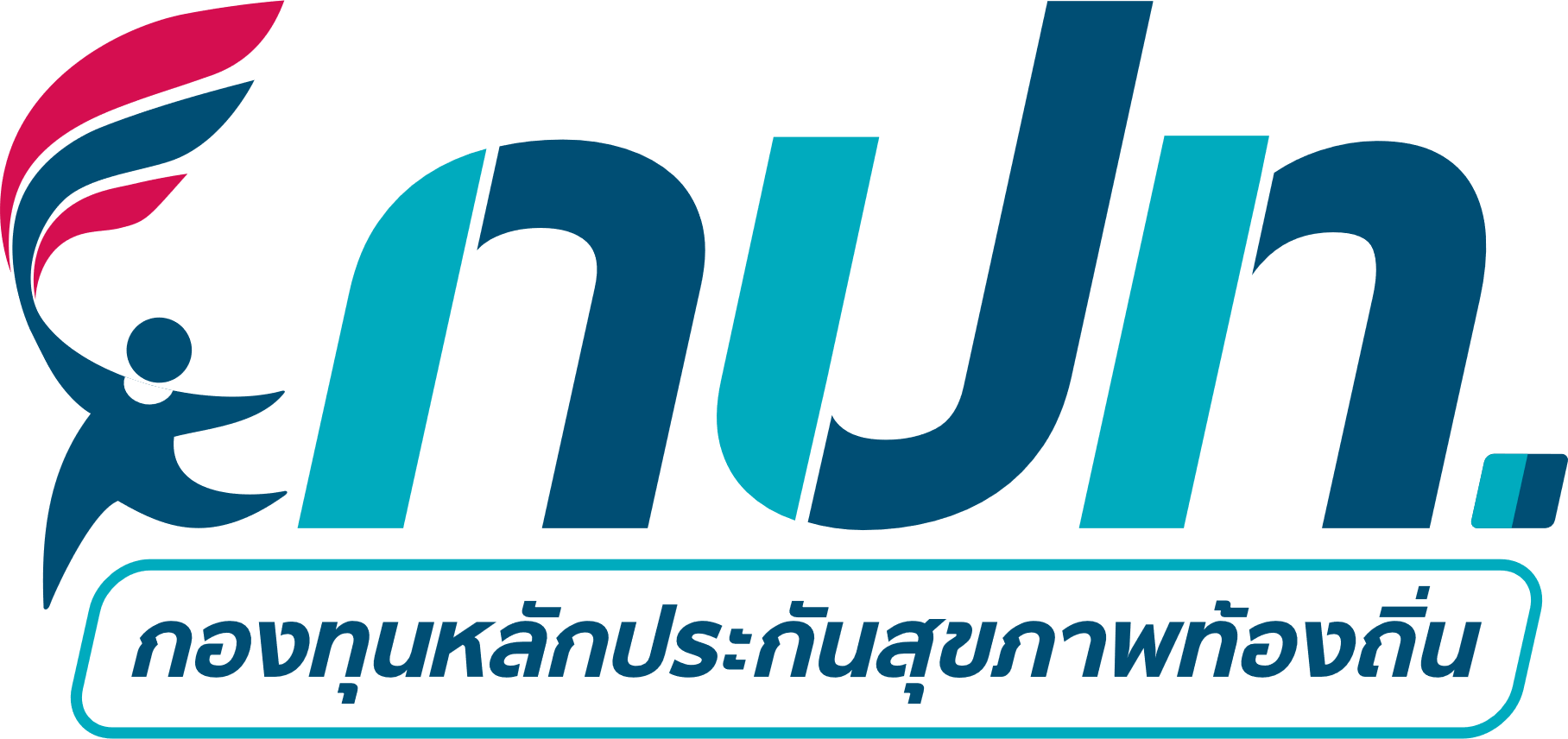 แบบจัดทำแผนงาน/โครงการ/กิจกรรมกองทุนหลักประกันสุขภาพ อบต.โนนสำราญ รหัส กปท. L4844อำเภอ กันทรลักษ์ จังหวัด ศรีสะเกษตามประกาศคณะกรรมการหลักประกันสุขภาพแห่งชาติ เรื่อง หลักเกณฑ์เพื่อสนับสนุนให้องค์กรปกครองส่วนท้องถิ่นดำเนินงานและบริหารจัดการกองทุนหลักประกันสุขภาพในระดับท้องถิ่นหรือพื้นที่ พ.ศ.2561 และที่แก้ไขเพิ่มเติม ข้อ 16 (2) “ให้พิจารณาอนุมัติโครงการ หรือกิจกรรม ให้เป็นไปตามวัตถุประสงค์ของกองทุนตามข้อ 10”อาศัยอำนาจของประกาศ ฯ ข้อ 10 “เงินกองทุนหลักประกันสุขภาพตามข้อ 7 วรรคหนึ่ง ให้ใช้จ่ายเพื่อสนับสนุนและส่งเสริมเป็นค่าใช้จ่ายตามแผนงาน โครงการ หรือกิจกรรม ที่คณะกรรมการกองทุนอนุมัติ” จึงได้จัดทำแผนงาน โครงการ หรือกิจกรรม ประจำปีงบประมาณ 2566 โดยมีรายละเอียด ดังนี้✓ สอดคล้องกับแผนสุขภาพชุมชน ของ กปท. ไข้เลือดออก 1.ชื่อโครงการโครงการป้องกันและควบคุมโรคไข้เลือดออก รพ.สต.ท่าสว่าง2.ชื่อ หน่วยบริการหรือสถานบริการสาธารณสุข เช่น รพ.สต.โรงพยาบาลส่งเสริมสุขภาพตำบลท่าสว่าง3.หลักการเหตุผล      โรคไข้เลือดออก ยังเป็นปัญหาสาธารณสุขที่สำคัญของประเทศสถานการณ์โรคไข้เลือดออกประเทศไทย  ตั้งแต่ ๑ มกราคม – ๒๖  ตุลาคม  ๒๕๖๕  มีรายงานผู้ป่วยจำนวน  ๕๐,๘๕๖ ราย  อัตราป่วย  ๗๗.๗๓  ต่อแสนประชากร  ผู้ป่วยเสียชีวิต ๔๔ ราย อัตราตาย ๐.๐๗ ต่อแสนประชากร      จากสถานการณ์โรคจะเห็นว่าจะเห็นว่าในช่วงปลายปีในช่วงเดือน ตุลาคม ๒๕๖๕-กันยายน ๒๕๖๖ ยังพบรายงานผู้ป่วยในพื้นที่จำนวนมาก และมีแนวโน้มว่าโรคไข้เลือดออกจะระบาดจนถึงช่วงปลายปี การป้องกันควบคุมโรคไข้เลือดออก จะต้องได้รับความร่วมมือร่วมแรงร่วมใจจากทุกคนในทุกหมู่บ้าน  และทุกภาคส่วนต้องมีส่วนร่วมช่วยกันอย่างจริงจัง  โรงพยาบาลส่งเสริมสุขภาพตำบลท่าสว่าง  มีหมู่บ้านในความรับผิดชอบ  ๕  หมู่บ้าน  73๘  หลังคาเรือน  มีการดำเนินงานควบคุมป้องกันโรคไข้เลือดออกโดยมีองค์กรต่างๆในชุมชนให้ความร่วมมืออย่างต่อเนื่อง  สิ่งที่ขาดไม่ได้ในการดำเนินงานป้องกันควบคุมโรคไข้เลือดออกให้ได้ผลก็คือวัสดุเคมีภัณฑ์ทรายกำจัดลูกน้ำยุงลายและการพ่นหมอกควันควบคู่กันไป  เป็นการทำลายที่ตัวแก่และตัวอ่อน  รวมทั้งการควบคุมทางกายภาพอย่างต่อเนื่อง  ดังนั้นเพื่อให้การดำเนินงานควบคุมป้องกันโรคไข้เลือดออกได้ผลอย่างต่อเนื่องจึงจำเป็นต้องจัดหาวัสดุเคมีภัณฑ์ควบคุมโรคไข้เลือดออก4.วัตถุประสงค์ (เพื่อการจัดบริการสร้างเสริมสุขภาพ ป้องกันโรค ฟื้นฟูสมรรถภาพ และรักษาพยาบาลระดับปฐมภูมิเชิงรุก รวมถึงการจัดกระบวนการหรือกิจกรรมเพื่อการสร้างเสริมสุขภาพ และการป้องกันโรค)1. เพื่อลดอัตราป่วยตายด้วยโรคไข้เลือดออก       
2. เพื่อกำจัดลูกน้ำยุงลายและทำลายตัวแก่ยุงลาย
3. เพื่อสร้างการมีส่วนร่วมของชุมชนในการป้องกันโรคไข้เลือดออก 5.วิธีดำเนินการ (ให้สอดคล้องกับวัตถุประสงค์ที่ตั้งไว้ตามข้อ 4)1. ประชุมคณะบริหารกรรมการกองทุนหลักประกันสุขภาพตำบลโนนสำราญ
2.  เสนอแนวคิดแผนงานโครงการให้ที่ประชุมรับทราบเพื่อวางแผน การดำเนินงาน
3. จัดซื้อทรายกำจัดลูกน้ำยุงลาย และน้ำยาพ่นหมอกควัน 
4. ประชาสัมพันธ์โครงการรณรงค์พร้อมให้ความรู้แก่ประชาชนในพื้นที่โดยใช้สื่อหอกระจายข่าวและเสียงตามสายในหมู่บ้าน6.กลุ่มเป้าหมาย และกิจกรรม(เลือกได้มากกว่า 1 ข้อ)✓ 6.1.กลุ่มหญิงตั้งครรภ์และหญิงหลังคลอด จำนวน 7 คน
	✓ 6.1.1.การสำรวจข้อมูลสุขภาพ การจัดทำทะเบียนและฐานข้อมูลสุขภาพ
✓ 6.2.กลุ่มเด็กเล็กและเด็กก่อนวัยเรียน จำนวน 184 คน
	✓ 6.2.1.การสำรวจข้อมูลสุขภาพ การจัดทำทะเบียนและฐานข้อมูลสุขภาพ
✓ 6.3.กลุ่มเด็กวัยเรียนและเยาวชน จำนวน 664 คน
	✓ 6.3.1.การสำรวจข้อมูลสุขภาพ การจัดทำทะเบียนและฐานข้อมูลสุขภาพ
✓ 6.4.กลุ่มวัยทำงาน จำนวน 1,054 คน
	✓ 6.4.1.การสำรวจข้อมูลสุขภาพ การจัดทำทะเบียนและฐานข้อมูลสุขภาพ
✓ 6.5.กลุ่มผู้สูงอายุ จำนวน 441 คน
	✓ 6.5.1.การสำรวจข้อมูลสุขภาพ การจัดทำทะเบียนและฐานข้อมูลสุขภาพ
✓ 6.6.กลุ่มผู้ป่วยโรคเรื้อรัง จำนวน 21 คน
	✓ 6.6.1.การสำรวจข้อมูลสุขภาพ การจัดทำทะเบียนและฐานข้อมูลสุขภาพ
✓ 6.7.กลุ่มคนพิการและทุพพลภาพ จำนวน 23 คน
	✓ 6.7.1.การสำรวจข้อมูลสุขภาพ การจัดทำทะเบียนและฐานข้อมูลสุขภาพ
✓ 6.8.กลุ่มประชาชนทั่วไปที่มีภาวะเสี่ยง จำนวน 2,017 คน
	✓ 6.8.1.การสำรวจข้อมูลสุขภาพ การจัดทำทะเบียนและฐานข้อมูลสุขภาพ7.ระยะเวลาดำเนินการ (ควรระบุตามการดำเนินงานจริง)วันที่ 1 พฤษภาคม พ.ศ. 2566 ถึงวันที่ 31 สิงหาคม พ.ศ. 25668.สถานที่ดำเนินการจำนวน 5 หมู่บ้าน (หมู่ที่ ๒,๔,๕,๗,๙ ) ตำบลโนนสำราญ อำเภอกันทรลักษ์ จังหวัดศรีสะเกษ9.งบประมาณ (ให้สอดคล้องกับวิธีดำเนินการ ที่ตั้งไว้ตามข้อ 5)จำนวน 39,600.00 บาท รายละเอียด ดังนี้- ค่าวัสดุ	เป็นเงิน 39,600.00 บาท10.ผลที่คาดว่าจะได้รับ (ให้สอดคล้องกับวัตถุประสงค์ที่ตั้งไว้ตามข้อ 4)1. ประชาชนในพื้นที่มีความตระหนักและให้ความสำคัญเกี่ยวกับโรคไข้เลือดออก 
2. ไม่มีผู้ป่วยด้วยโรคไข้เลือดออกในพื้นที่11.คำรับรองความซ้ำซ้อนของงบประมาณข้าพเจ้า นายชยุต  อัมภรัตน์ ตำแหน่ง ผู้อำนวยการ หน่วยงาน โรงพยาบาลส่งเสริมสุขภาพตำบลท่าสว่าง หมายเลขโทรศัพท์ 0821517293 ในฐานะของผู้เสนอแผนงาน/โครงการ/กิจกรรมขอรับรองว่า แผนงาน/โครงการ/กิจกรรม ที่เสนอขอรับการสนับสนุนงบประมาณจากกองทุนหลักประกันสุขภาพ ในครั้งนี้ ✓  ไม่ได้ซ้ำซ้อนกับงบประมาณที่ได้รับจากแหล่งอื่น ✓ รับทราบถึงกฎ ระเบียบ ข้อบังคับ และวิธีการดำเนินงานตามประกาศคณะกรรมการหลักประกันสุขภาพแห่งชาติ เรื่อง หลักเกณฑ์เพื่อสนับสนุนให้องค์กรปกครองส่วนท้องถิ่นดำเนินงานและบริหารจัดการกองทุนหลักประกันสุขภาพในระดับท้องถิ่นหรือพื้นที่ พ.ศ.2561 และที่แก้ไขเพิ่มเติม แล้วลงชื่อ                                              ผู้เสนอแผนงาน/โครงการ/กิจกรรม(                                             )           	ตำแหน่ง ............................................................          	วันที่-เดือน-พ.ศ. ..................................................เห็นชอบ ให้เสนอขอรับการสนับสนุนงบประมาณจากกองทุนหลักประกันสุขภาพ ลงชื่อ                                              หัวหน้าหน่วยงาน/องค์กร/กลุ่มประชาชน(                                             )ตำแหน่ง ............................................................วันที่-เดือน-พ.ศ. ..................................................